Bijdrage Kerncommissie.   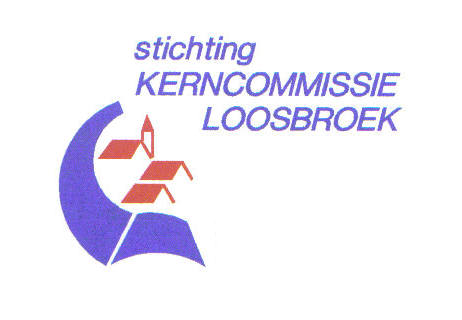 Rondje Loosbroek valt 1 keer per maand bij u in de bus, dus is het wel eens moeilijk om actueel te zijn of te blijven.  Soms moet je dan een voorschot nemen op de toekomst, kom je daar na een maand op terug dan is het mosterd na te maaltijd. Op 30 augustus heeft de Kerncommissie in samenwerking met De Kreuge het einde van de “zomervakantie” gekozen om een dorpsfeest te organiseren. De Kreuge heeft dat de afgelopen jaren al vaker gedaan. Voor de Kerncommissie was het 40 jarig bestaan de aanleiding om daar bij aan te haken en ook een deel van het programma in te vullen. Tijdens het “officiele deel” hebben/zullen we aandacht besteed/besteden aan de inzet van alle vrijwilligers en bedrijven/ sponsoren waaronder ook de gemeente Bernheze, die een bijdrage aan de organisatie hebben geleverd. Het kan geen kwaad om onze waardering nog eens zwart op wit te zetten. In de voorbereiding van dit feest is overleg geweest met de basisschool St. Albertus om samen met de kinderen van de school een expositie in te richten, over de toekomst van Loosbroek. De vraag was; hoe de kinderen denken dat Loosbroek over 25 jaar (in 2040 dus) uitziet.  Op donderdagmiddag 2 juli waren alle groepen druk in de weer. Met hulp en begeleiding van onderwijzeressen, vaders, moeders, oma’s, opa’s en andere vrijwilligers zijn allerlei werksukken en ideeën geproduceerd. Loosbroek krijgt toch wel een ander aanzien; uitgaanscentrum Luneburg wordt één groot lichtpaleis, bij Restatia Revival worden we door een robot bedient en onze sportaccommodatie  wordt groter  met een overdekt voetbalveld. Die middag is de burgemeester op school komen kijken en heeft zij een gesprek gehad met enkele kinderen over de toekomst van Loosbroek. Veel werkstukken zijn gefotografeerd en de workshops en het gesprek met de burgemeester zijn op film vastgelegd en zijn/worden in De Wis getoond. Al het digitale materiaal, tekeningen en verhalen gaan we bewaren zodat de jeugd van nu in 2040 terug kan kijken of de ideeën zijn uitgekomen.Al eerder is melding gemaakt dat op initiatief van en in samenwerking met de heemkundekring “De Wojstap” en na overleg met de Noordbrabantse Commissie van Wapen en Vlaggenkunde een dorpsvlag is ontworpen. De vlag kan in de toekomst als “onze” vlag gebruikt worden als er op dorpsniveau of in de buurt iets te vieren is of reden is om de vlag uit te steken. De vlag is afgelopen zondag tijdens het dorpsfeest gepresenteerd. De vlag heeft drie banen van ongelijke hoogte, groen, geel en blauw. In de bredere gele middenbaan is een zwart klaverblad geplaatst.Bij voorinschrijving (tot 01 oktober) is de dorpsvlag te koop voor € 7,50 bij latere nabestelling is de prijs op € 10,- vastgesteld. U kunt de vlag bestellen via het e-mailadres of telefoonnummer, vermeld onder deze bijdrage.Wij hopen dat ieder gezin een vlag wil aanschaffen en gebruiken. Op den duur zal de vlag dan ook als herkenningsteken kunnen gaan gelden.De Toekomst van Bernheze (Loosbroek)Soms komt het voor dat de briefwisseling tussen de gemeente en de Kerncommissie zodanig van belang is dat de reactie van de Kerncommissie volledig openbaar kan worden gemaakt. Begin juni zijn door de gemeente diverse bijeenkomsten belegd met betrekking tot de Toekomst van Bernheze. Begin oktober zal onze gemeentraad daarover een (richtinggevend?) besluit nemen. De dorpsraden/Kerncommissie zijn niet betrokken bij de bijeenkomsten, maar zijn uitgenodigd om schriftelihjk te reageren. Hieronder treft u de reactie van de Kerncommissie aan;Aan de voorzitter van de begeleidingsgroep Krachtig Bernheze,burgemeester M.A.H.MoormanLoosbroek, 27-07-2015.Onderwerp: Toekomst van BernhezeUw brief: 25-06-2015/ 750006Geachte mevrouw Moorman,Naar aanleiding van uw hierboven genoemde brief, reageert het bestuur van de Kerncommissie Loosbroek als volgt;In uw brief met betrekking tot de optie betreffende het samengaan van de gemeente Bernheze wordt deze optie beperkt tot een combinatie van Bernheze, Uden en Landerd. Bij de (hernieuwde) start van de discussie, werd in eerste aanleg het samengaan met één of meer andere niet met naam genoemde gemeente(n) als een neutrale optie benoemd.  Met betrekking tot het onderwerp; het bestuur is ná raadpleging van onze klankbordgroep tot de conclusie gekomen dat een eenduidig standpunt niet te geven is. Het onderwerp lijkt slechts matig door de inwoners van belang gevonden te worden. Dit kan het gevolg zijn van het feit dat de kern Loosbroek nooit enige vorm van zelfstandigheid heeft gekend en steeds onderdeel is geweest van een groter geheel. Vóór de vorming van de gemeente Bernheze was de kern bestuurlijk verdeeld over de gemeenten Heeswijk-Dinther, Nistelrode en Heesch. Daarnaast menen wij dat de voorlichting en  communicatie over de genoemde drie opties matig is. Wij hebben het vermoeden dat slechts weinig inwoners zich daadwerkelijk (laten) informeren.  De afweging is gemaakt of een bevraging van onze inwoners onder de gegeven omstandigheden nut heeft. De conclusie is dat wij menen dat juist vanwege het gebrek aan achtergrondkennis en belangstelling, uitspraken zonder inzicht te verwachten zijn.  De Kerncommissie beschikt niet over alle van belang zijnde informatie. Voor het bestuur van de Kerncommissie zou de keuze om kort bij het gemeentebestuur te zijn en korte, overzichtelijke lijnen te hebben verklaarbaar zijn, maar of dat in de problematiek rondom de mogelijkheden van de ambtelijke organisatie en de bestuurbaarheid van de gemeente de beste keuze is, kan discutabel zijn. Het is wat ons betreft niet gepast dat het bestuur zonder ruggespraak een standpunt zou innemen en als keus van de kern presenteert.  Een stelling zonder getoetst draagvlak heeft geen toegevoegde waarde.De diverse reacties van inwoners via de gemeentesite te hebben doorgenomen, leert dat er met name vanuit Heeswijk-Dinther overwegend wordt gepleit voor een splitsing van de gemeente en aansluiting bij Veghel. Het valt op dat en passant in veel reacties de kern Loosbroek in die context samen met Heeswijk-Dinther wordt genoemd. Dit is historisch wel verklaarbaar,  maar niet vanzelfsprekend.Wij menen met grote zekerheid te kunnen stellen dat, indien het tot een splitsing van de gemeente komt, de kern Loosbroek een “eigen”  keus wil maken. De voormalige  gemeentegrenzen zijn wat ons betreft dan niet leidend. De Kerncommissie heeft in het verleden feitelijk ondervonden dat het moeizaam is om, ten aanzien van het algemeen belang van één kern, met meerdere gemeentebesturen te moeten samen werken. In het geval van splitsing, zal in overleg vooraf de omvang van iedere kern bepaald moeten worden. Tot zover het standpunt van de Kerncommissie Loosbroek. Wij vertrouwen er op dat u dit kenbaar zult maken aan de begeleidingsgroep Krachtig Bernheze en de leden van de raad. Met vriendelijke groet,Namens het bestuur van de Kerncommissie LoosbroekJ.W.Neijs, voorzitter.Bijeenkomst van de gemeente betreffende nieuw Verkeers- en vervoersbeleid;Op donderdag-avond 8 oktober a.s. in De Wis.Alle inwoners van onze kern worden uitgenodigd om mee te praten over dit onderwerp. Dit is een vooraankondiging, zodat u al vast rekening kunt houden met de datum. In het Rondje van oktober wordt nadere toelichting/informatie bekend gemaakt.Voor meer inlichtingen zie onze website: www.kerncommissieloosbroek.nlVoor reacties: info@kerncommissieloosbroek.nl  (of tel: 0651470169)    